UPOV information databasesDocument prepared by the Office of the UnionDisclaimer:  this document does not represent UPOV policies or guidanceExecutive summary	The purpose of this document is to provide an update on developments concerning UPOV Codes;  and the PLUTO database. 	The Administrative and Legal Committee (CAJ) is invited to:(a)	note that 171 new UPOV codes were created in 2019, to August 6, 2019, and a total of 9,012 UPOV codes are included in the GENIE database;(b)	consider the proposed revision of Section 3.1.3 of the “Program for improvements to the PLUTO database” concerning the character set for data, as provided in Annex I to this document; and(c)	note the summary of contributions to the PLUTO database from 2015 to 2019 and the current situation of members of the Union on data contribution, as presented in Annex II to this document.	The structure of this document is as follows:Executive summary	1UPOV CODE SYSTEM	2Guide to the UPOV Code System	2UPOV code developments	2PLUTO DATABASE	2Program for improvements to the PLUTO database	2Search tools	3Content of the PLUTO Database	3ANNEX I	PROPOSED AMENDMENTS TO THE PROGRAM FOR IMPROVEMENTS TO THE PLANT VARIETY DATABASEANNEX II	REPORT ON DATA CONTRIBUTED TO THE PLANT VARIETY DATABASE BY MEMBERS OF THE UNION AND OTHER CONTRIBUTORS AND ASSISTANCE FOR DATA CONTRIBUTIONAPPENDIX	PLUTO DATABASE COVERAGE	The following abbreviations are used in this document:CAJ:	Administrative and Legal Committee TC:	Technical CommitteeWG-DEN:	Working Group on Variety DenominationsUPOV Code SystemGuide to the UPOV Code System	The “Guide to the UPOV Code System” is available on the UPOV website (see http://www.upov.int/genie/resources/pdfs/upov_code_system_en.pdf). UPOV code developments	In 2019, to August 6, 2019, 171 new UPOV codes were created.  The total number of UPOV codes in the GENIE database as of August 6, 2019 was 9,012.* 	including changes to UPOV codes resulting from the amendment of the “Guide to the UPOV Code System” concerning hybrids (see document TC/49/6).	The CAJ is invited to note that 171 new UPOV codes were created in 2019, to August 6, 2019, and a total of 9,012 UPOV codes are included in the GENIE database.PLUTO DATABASEProgram for improvements to the PLUTO database 	The CAJ, at its sixty-eighth session, considered document CAJ/68/6 “UPOV information databases” and approved the amendments to the Program for improvements to the PLUTO database (“Program”) as set out in document CAJ/68/6, Annex II, subject to certain further amendments agreed at that session.	The program reflecting amendments approved at previous sessions is available in document CAJ/69/6 “UPOV Information Databases”, Annex I.	The Working Group on Variety Denominations (WG-DEN), at its fifth meeting, agreed:(a)	to accept accents and special characters in denominations in the PLUTO database while noting that the denomination search tool on the PLUTO database would only use the character set ASCII representation, as defined in ISO Standard 646;(b)	to revise the “Program for Improvements to the Plant Variety Database”, Section 3.1.3 in order to change the acceptable character set to ISO/IEC Standard 8859 1: 1998.	On the above basis, the CAJ is invited to consider the proposed revision of the Section 3.1.3 of the “Program for improvements to the PLUTO database” concerning the character set for data, as provided in Annex I to this document.	Annex II to this document provides a summary of the contributions to the PLUTO database from 2015 to 2018 and the current situation of members of the Union on data contribution.Search tools	Matters concerning the possible development of a similarity search tool for variety denomination purposes are reported in document CAJ/76/6 “Variety Denominations”.Content of the PLUTO database	Matters concerning content of the PLUTO database are reported in document CAJ/76/6 “Variety Denominations”.	The CAJ is invited to: (a)	consider the proposed revision of Section 3.1.3 of the “Program for improvements to the PLUTO database” concerning the character set for data, as provided in Annex I to this document; and(b)	note the summary of contributions to the PLUTO database from 2015 to 2019 and the current situation of members of the Union on data contribution, as presented in Annex II to this document.[Annexes follow]PROPOSED AMENDMENTS TO THE PROGRAM FOR IMPROVEMENTSTO THE PLANT VARIETY DATABASENote for Draft revisionStrikethrough (highlighted in grey) indicates deletion from the text of the “Program for improvements to the PLUTO database”. Underlining (highlighted in grey) indicates insertion to from the text of the “Program for improvements to the PLUTO database”.1.	Title of the Plant Variety DatabaseThe name of the Plant Variety Database is the “PLUTO database” (PLUTO = PLant varieties in the UPOV system: The Omnibus).2.	Provision of assistance to contributors2.1	The PLUTO database administrator will continue to contact all members of the Union and contributors to the PLUTO database that do not provide data for the PLUTO database, do not provide data on a regular basis, or do not provide data with UPOV codes.  In each case, they will be invited to explain the type of assistance that would enable them to provide regular and complete data for the PLUTO database.2.2	In response to the needs identified by members of the Union and contributors to the PLUTO database in 2.1, the PLUTO database administrator will seek to develop solutions for each of the PLUTO database contributors.2.3	An annual report on the situation will be made to the Administrative and Legal Committee (CAJ) and Technical Committee (TC). 2.4	With regard to the assistance to be provided to contributors, the PLUTO database “General Notice and Disclaimer” states that “[…] All contributors to the PLUTO database are responsible for the correctness and completeness of the data they supply. […]”.  Thus, in cases where assistance is provided to contributors, the contributor will continue to be responsible for the correctness and completeness of the data.  In cases where the PLUTO database administrator is requested by the contributor to allocate UPOV codes, or where it is considered to be appropriate to amend a UPOV code allocated by the contributor, the PLUTO database administrator will make proposals for approval by the contributor.  In the absence of responses within the designated time, the proposed UPOV codes will be used in the PLUTO database.  Where the contributor subsequently notifies the PLUTO database administrator of a need for correction, the correction will be made at the first opportunity, in accordance with Section 4 “Frequency of data updating”3.	Data to be included in the PLUTO database3.1	Data format3.1.1	In particular, the following data format options to be developed for contributing data to the PLUTO database:(a)	data in XML format;(b)	data in Excel spreadsheets or Word tables;(c)	data contribution by on-line web form;(d)	an option for contributors to provide only new or amended data3.1.2	To consider, as appropriate, restructuring TAG items; for example, where parts of the field are mandatory and other parts not.3.1.3	Subject to Section 3.1.4, the character set for data shall be the Extended ASCII [American Standard Code for Information Interchange] representation, as defined in ISO [International Standards Organization]/IEC [International Electrotechnical Commission] Standard 8859 1: 1998 646.  Special characters, symbols or accents (˜, ˆ, ¨, º, etc.) are not accepted. Only characters of the English alphabet may be used.3.1.4	In the case of data submitted for TAG <520>, <550>, <551>, <552>, <553>, <650> <651>, <652>, <750>, <751>, <752>, <753>, <760>, <950> and <960>, the data must be submitted in Unicode Transformation Format-8 (UTF-8).3.2	Data quality and completenessThe following data requirements to be introduced in the PLUTO database<800> example: 	“AB CD 20120119 source status”		or 	“AB CD 2012 source status”3.3	Mandatory and required “items”3.3.1	With respect to items that are indicated as “mandatory” in Section 3.2, data will not be excluded from the PLUTO database if that item is absent.  However, a report of the non­compliances will be provided to the contributor.3.3.2	A summary of non-compliances will be reported to the TC and CAJ on an annual basis.3.3.3	With respect to items that are indicated as “REQUIRED” in Section 3.2, data will be excluded from the PLUTO database if the required item is absent in Roman alphabet.3.4	Dates of commercialization3.4.1	An item has been created in the PLUTO database to allow for information to be provided on dates on which a variety was commercialized for the first time in the territory of application and other territories, on the following basis:Item <XXX>:  dates on which a variety was commercialized for the first time in the territory of application and other territories (not mandatory)3.4.2	The following disclaimer will appear alongside the title of the item in the database:“The absence of information in [item XXX] does not indicate that a variety has not been commercialized.  With regard to any information provided, attention is drawn to the source and status of the information as set out in the fields ‘Source of information’ and ‘Status of information’.  However, it should also be noted that the information provided might not be complete and accurate.”  4.	Frequency of data submissionContributors will be encouraged to provide data as soon as practical after it is published by the authority(ies) concerned.  The PLUTO database will be updated with new data as quickly as possible after receipt, in accordance with the uploading procedure.  The PLUTO database can, as necessary, be updated with corrected data, in accordance with the uploading procedure.5.	Disclaimer5.1	The following disclaimer appears on the PLUTO page of the UPOV website:“The data currently in the Plant Variety Database (PLUTO database) was last updated on [dd/mm/yyyy]. “To continue to the PLUTO page, you must first acknowledge the following disclaimer. “Please note that the information concerning plant breeders' rights provided in the PLUTO database does not constitute the official publication of the authorities concerned.  To consult the official publication, or to obtain details on the status and completeness of the information in the PLUTO database, please contact the relevant authority, contact details for which are provided at https://www.upov.int/members/en/pvp_offices.html.“All contributors to the PLUTO database are responsible for the correctness and completeness of the data they supply.  Users are particularly requested to note that it is not obligatory for members of the Union to supply data for the PLUTO database and, for those members of the Union who supply data, it is not obligatory to supply data for all items.”5.2	The following disclaimer appears with reports generated by the PLUTO database:“The data in this report was generated from the PLUTO database on [dd/mm/yyyy].   “Please note that the information concerning plant breeders' rights provided in the PLUTO database does not constitute the official publication of the authorities concerned. To consult the official publication, or to obtain details on the status and completeness of the information in the PLUTO database, please contact the relevant authority, contact details for which are provided at https://www.upov.int/members/en/pvp_offices.html.“All contributors to the PLUTO database are responsible for the correctness and completeness of the data they supply. Users are particularly requested to note that it is not obligatory for members of the Union to supply data for the PLUTO database and, for those members of the Union who supply data, it is not obligatory to supply data for all items.” 6.	Common search platformA report on developments concerning the development of a common search platform will be made to the TC and CAJ.  Any proposals concerning a common search platform will be put forward for consideration by the TC and CAJ.[Annex II follows]REPORT ON DATA CONTRIBUTED TO THE PLANT VARIETY DATABASE BY MEMBERS OF THE UNION AND OTHER CONTRIBUTORS AND ASSISTANCE FOR DATA CONTRIBUTION[Appendix follows]PLUTO DATABASE COVERAGENotes:1.   Contributors provide data for previous years. Therefore, a contributor providing data in, e.g. 2017, will be considered to have contributed data for 2015, 2016 and 2017.2.   See document C/52/7 Rev. “Plant variety protection statistics for the period 2013-2017 (Revision)”. 3.   Status of information in the PLUTO database at August 6, 2019Row “C” provides an indication of the “theoretical” completeness of the PLUTO database on the basis of the UPOV members contributing data.Row “E” provides an indication of the actual completeness of data in the PLUTO database, reflecting:(i)	UPOV members that do not contribute to the PLUTO database; and(ii)	contributors that have not provided complete data.[End of Annex II and of document]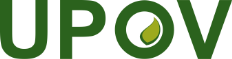 EInternational Union for the Protection of New Varieties of PlantsAdministrative and Legal CommitteeSeventy-Sixth Session
Geneva, October 30, 2019CAJ/76/7Original:  EnglishDate:  August 26, 2019YearYearYearYearYearYearYearYearYearYearYear20102011201120122013201420152016201720182019(to August 6)New UPOV codes114173173212209577188173440242171Amendments
612125 47*371116150Total UPOV Codes 6,6836,8516,8517,0617,2517,8087,9928,1498,5898,844   9,012TAGTAGDescription of ItemDescription of ItemCurrent Status Proposed statusDatabase developments required<000><000>Start of record and record status Start of record and record status mandatorystart of record to be mandatorymandatory, subject to development of facility to calculate record status (by comparison with previous data submission), if required<190><190>Country or organization providing informationCountry or organization providing informationmandatorymandatory data quality check:  to verify against list of codes<010><010>Type of record and (variety) identifierType of record and (variety) identifiermandatoryboth mandatory (i)	meaning of “(variety) identifier” to be clarified in relation to item <210>;(ii)	to review whether to continue type of record “BIL”;(iii)	data quality check:  to check against list of types of record<500><500>Species--Latin nameSpecies--Latin namemandatory until UPOV code providedmandatory (even if UPOV code provided)<509><509>Species--common name in EnglishSpecies--common name in Englishmandatory if no common name in national language (<510>) is given.not mandatory<510><510>Species--common name in national language other than EnglishSpecies--common name in national language other than Englishmandatory if no English common name (<509>) is given REQUIRED if <520> is provided<520><520>Species--common name in national language other than English in non-Roman alphabetSpecies--common name in national language other than English in non-Roman alphabetnot mandatory<511><511>Species--UPOV Taxon Code Species--UPOV Taxon Code mandatory mandatory(i)	if requested, the PLUTO database administrator to provide assistance to the contributor for allocating UPOV codes;(ii)	data quality check:  to check UPOV codes against the list of UPOV codes; (iii)	data quality check: to check for seemingly erroneous allocation of UPOV codes (e.g. wrong code for species)DENOMINATIONSDENOMINATIONSDENOMINATIONSDENOMINATIONSDENOMINATIONSDENOMINATIONSDENOMINATIONS<540>Date + denomination, proposed, first appearance or first entry in data baseDate + denomination, proposed, first appearance or first entry in data basemandatory if no breeder’s reference (<600>) is given mandatory if no breeder’s reference (<600>) is given (i)	mandatory to have <540>, <541>, <542>, or <543> if <600> is not provided (ii)	date not mandatory (iii) REQUIRED if <550>, <551>, <552> or <553> are provided(i)	to clarify meaning and rename;(ii)	data quality check: mandatory condition in relation to other items<550>Date + denomination, proposed, first appearance or first entry in data base in non-Roman alphabetDate + denomination, proposed, first appearance or first entry in data base in non-Roman alphabetnot mandatory<541>Date + proposed denomination, publishedDate + proposed denomination, publishedsee <540>(i)	to clarify meaning and rename(ii)	data quality check: mandatory condition in relation to other items<551>Date + proposed denomination, published in non-Roman alphabetDate + proposed denomination, published in non-Roman alphabetnot mandatory<542>Date + denomination, approvedDate + denomination, approvedmandatory if protected or listedmandatory if protected or listedsee <540>(i)	to clarify meaning and rename;(ii)	to allow for more than one approved denomination for a variety (i.e. where a denomination is approved but then replaced)(iii)	data quality check: mandatory condition in relation to other items<552>Date + denomination, approved in non-Roman alphabetDate + denomination, approved in non-Roman alphabetnot mandatory<543>Date + denomination, rejected or withdrawnDate + denomination, rejected or withdrawnsee <540>(i)	to clarify meaning and rename(ii)	data quality check: mandatory condition in relation to other items<553>Date + denomination, rejected or withdrawn in non-Roman alphabetDate + denomination, rejected or withdrawn in non-Roman alphabetnot mandatory<600>Breeder's referenceBreeder's referencemandatory if existingmandatory if existingREQUIRED if <650> is provided<650>Breeder's reference in non-Roman alphabetBreeder's reference in non-Roman alphabetnot mandatory<601>Synonym of variety denominationSynonym of variety denominationREQUIRED if <651> is provided<651>Synonym of variety denomination in non-Roman alphabetSynonym of variety denomination in non-Roman alphabetnot mandatory<602>Trade nameTrade nameREQUIRED if <652> is provided(i)	to clarify meaning(ii)	to allow multiple entries<652>Trade name in non-Roman alphabetTrade name in non-Roman alphabetnot mandatory<210>Application numberApplication numbermandatory if application existsmandatory if application existsmandatory if application existsto be considered in conjunction with <010><220>Application/filing dateApplication/filing datemandatory if application existsmandatory if application existsmandatoryexplanation to be provided if TAG<220> not completed<400>Publication date of data regarding the application (protection)/filing (listing)Publication date of data regarding the application (protection)/filing (listing)not mandatory<111>Grant number (protection)/registration number (listing)Grant number (protection)/registration number (listing)mandatory if existingmandatory if existing(i)	mandatory to have <111> / <151> / <610> or <620> if granted or registered(ii)	date not mandatory(i)	data quality check: mandatory condition in relation to other items;(ii)	to resolve any inconsistencies concerning the status of TAG<220><151>Publication date of data regarding the grant (protection) / registration (listing)Publication date of data regarding the grant (protection) / registration (listing)see <111>data quality check: mandatory condition in relation to other items<610>Start date--grant (protection)/registration (listing)Start date--grant (protection)/registration (listing)mandatory if existingmandatory if existingsee <111>(i)	data quality check: mandatory condition in relation to other items;(ii)	data quality check: date cannot be earlier than <220><620>Start date--renewal of registration (listing)Start date--renewal of registration (listing)see <111>(i)	data quality check: mandatory condition in relation to other items:(ii)	data quality check: date cannot be earlier than <610>(iii)	to clarify meaning <665>Calculated future expiration dateCalculated future expiration datemandatory if grant/listingmandatory if grant/listingnot mandatory<666>Type of date followed by “End date”Type of date followed by “End date”mandatory if existingmandatory if existingnot mandatoryPARTIES CONCERNEDPARTIES CONCERNEDPARTIES CONCERNEDPARTIES CONCERNEDPARTIES CONCERNEDPARTIES CONCERNEDPARTIES CONCERNED<730>Applicant’s name Applicant’s name mandatory if application existsmandatory if application existsmandatory if application exists or REQUIRED if <750> is provided<750>Applicant’s name in non-Roman alphabetApplicant’s name in non-Roman alphabetNot mandatory <731>Breeder's nameBreeder's namemandatorymandatorymandatoryto clarify meaning of “breeder” according to document TGP/5 (see <733>)<751>Breeder's name in non-Roman alphabetBreeder's name in non-Roman alphabetNot mandatory<732>Maintainer's nameMaintainer's namemandatory if listedmandatory if listedREQUIRED if <752> is providedto be accompanied by start and end date (maintainer can change)<752>Maintainer's name in non-Roman alphabetMaintainer's name in non-Roman alphabetNot mandatory<733>Title holder's nameTitle holder's namemandatory if protectedmandatory if protectedmandatory if protected or REQUIRED if <753> is provided(i)	to clarify meaning of “title holder” according to document TGP/5 (see <731>)(ii)	to be accompanied by start and end date (title holder can change)<753>Title holder’s name in non-Roman alphabetTitle holder’s name in non-Roman alphabetNot mandatory<740>Type of other party followed by party’s nameType of other party followed by party’s nameREQUIRED if <760> is provided<760>Type of other party followed by party’s name in non-Roman alphabetType of other party followed by party’s name in non-Roman alphabetnot mandatoryINFORMATION REGARDING EQUIVALENT APPLICATIONS IN OTHER TERRITORIESINFORMATION REGARDING EQUIVALENT APPLICATIONS IN OTHER TERRITORIESINFORMATION REGARDING EQUIVALENT APPLICATIONS IN OTHER TERRITORIESINFORMATION REGARDING EQUIVALENT APPLICATIONS IN OTHER TERRITORIESINFORMATION REGARDING EQUIVALENT APPLICATIONS IN OTHER TERRITORIESINFORMATION REGARDING EQUIVALENT APPLICATIONS IN OTHER TERRITORIESINFORMATION REGARDING EQUIVALENT APPLICATIONS IN OTHER TERRITORIES<300>Priority application: country, type of record, date of application, application numberPriority application: country, type of record, date of application, application numbernot mandatory<310>Other applications: country, type of record, date of application, application numberOther applications: country, type of record, date of application, application numbernot mandatory<320>Other countries: Country, denomination if different from denomination in applicationOther countries: Country, denomination if different from denomination in applicationnot mandatory<330>Other countries: Country, breeder’s reference if different from breeder’s reference in applicationOther countries: Country, breeder’s reference if different from breeder’s reference in applicationnot mandatory<900>Other relevant information (phrase indexed)Other relevant information (phrase indexed)REQUIRED if <950> is provided<950>Other relevant information (phrase indexed) in non-Roman alphabetOther relevant information (phrase indexed) in non-Roman alphabetnot mandatory<910>Remarks (word indexed)Remarks (word indexed)REQUIRED if <960> is provided<960>Remarks (word indexed) in non-Roman alphabetRemarks (word indexed) in non-Roman alphabetnot mandatory<920>Tags of items of information which have changed since last transmission (optional)Tags of items of information which have changed since last transmission (optional)not mandatoryto develop option to generate automatically (see 2.1.1.(a))<998>FIGFIGnot mandatory<999>Image identifier (for future use)Image identifier (for future use)not mandatoryto create possibility to provide hyperlink to image (e.g. an authority’s webpage)DATES OF COMMERCIALIZATIONDATES OF COMMERCIALIZATIONDATES OF COMMERCIALIZATIONDATES OF COMMERCIALIZATIONDATES OF COMMERCIALIZATIONDATES OF COMMERCIALIZATIONDATES OF COMMERCIALIZATION<800>Commercialization datesCommercialization datesnot mandatoryComment(i)	Authority providing the [following] informationISO two letter code(ii)	Territory of commercializationISO two letter code(iii)	Date on which the variety was commercialized* for the first time in the territory(*The term “commercialization” is used to cover “sold or otherwise disposed of to others, by or with the consent of the breeder, for purposes of exploitation of the variety” (Article 6(1) of the 1991 Act of the UPOV Convention) or “offered for sale or marketed, with the agreement of the breeder” (Article 6(1)(b) of the 1978 Act of the UPOV Convention), as appropriate.according to the format YYYY[MMDD] (Year[MonthDay]):  month and day will not be mandatory if not available(iv)	Source of informationmandatory for each entry in item <XXX> (v)	Status of informationmandatory for each entry in item <XXX> (to provide an explanation or a reference to where an explanation is provided (e.g. the website of the authority providing the data for this item)Note:  for the same application, the authority in (i) could provide more than one entry for items (ii) to (v).  In particular, it could provide information on commercialization in the “territory of application”, but also “other territories” ContributorNumber of applications for PBR in 2017Number of new data submissions to PLUTO in 2015Number of new data submissions to PLUTO in 2016Number of new data submissions to PLUTO in 2017Number of new data submissions to PLUTO in 2018Number of new data submissions to PLUTO in 2019 (to August 6)Situation at August 6, 2019African Intellectual Property Organization400000A reminder e-mail with instructions for contribution was sent in July 2019, following receipt of incomplete data.Albania0 (2016)11000Latest data under preparation.Argentina29901000A reminder e-mail was sent in August 2019.  Australia3435752211Austria034454Azerbaijan19 (2014)00000A reminder e-mail was sent in July 2019.Belarus3301000A reminder e-mail was sent in July 2019.*Belgium365354Bolivia (Plurinational State of)1301100A reminder e-mail was sent in August 2019.Bosnia and Herzegovina0n.a.n.a.000Data under preparation.Brazil33930357*Bulgaria     48126347Canada31071111108Chile11546575China4,46521100A reminder e-mail was sent in July 2019.Colombia12400200A reminder e-mail was sent in July 2019.Costa Rica513215*Croatia1332221*Czech Republic5736965*Denmark712111078Dominican Republic5 (2009)00000A reminder e-mail was sent in July 2019.Ecuador8100110A reminder e-mail was sent in August 2019.  *Estonia1093395*European Union3,42210137115*Finland1422231*France1581311889Georgia1702020A reminder e-mail was sent in August 2019.  *Germany391112897*Hungary161619141112*Iceland0 (2012)00000*Ireland122121Israel5311107*Italy586633Japan1,01941232Jordan3 (2016) 01000A reminder e-mail was sent in July 2019.Kenya7101000A reminder e-mail was sent in July 2019.Kyrgyzstan100000Latest data under preparation.*Latvia111221*Lithuania1834434Mexico26513342Montenegron.a.00000A reminder e-mail was sent in July 2019.Morocco10120000Data under preparation.*Netherlands7631011897New Zealand13565664Nicaragua2200000Participated in the training course in 2015.  A reminder e-mail was sent in July 2019.North Macedonian.a.00000Participated in the training course in 2014 and planned to submit data upon receipt of applications. A reminder e-mail was sent in July 2019.*Norway1943474Oman0 (2015) 00200A reminder e-mail was sent in July 2019.Panama301100A reminder e-mail was sent in August 2019.Paraguay62 (2016)11010A reminder e-mail was sent in August 2019.  Peru3800110A reminder e-mail was sent in August 2019.  *Poland11035733*Portugal002121Republic of Korea74801013Republic of Moldova3033127*Romania3844443Russian Federation80755542Serbia6634240A reminder e-mail was sent in August 2019.  Singapore500000No data submitted. A reminder e-mail was sent in July 2019.*Slovakia845643*Slovenia055343South Africa26801224*Spain40 (2016)55543*Sweden411121196*Switzerland7565635Trinidad and Tobago0 (2016)00000Participated in the training course in 2014.  A reminder e-mail was sent in July 2019. Tunisia62 (2016)00000A reminder e-mail was sent in July 2019. *Turkey21613021Ukraine1,34500039*United Kingdom183111310127United Republic of Tanzania4000000A reminder e-mail was sent in July 2019.United States of America1,5571716121210Uruguay5410000A reminder e-mail was sent in August 2019.Uzbekistan3600010A reminder e-mail was sent in August 2019.  Viet Nam26600000Data under preparation.OECD-02221YearYearYearYearYear20152016201720182019
(to August 6, 2019)Number of UPOV members that contributed to the PLUTO database for the indicated year16159544943Percentage of UPOV members that contributed to the PLUTO database for the indicated year82%80%72%65%57%ATotal number of PVP applications2 15,01716,45518,306n.a.n.a.BNumber of PVP applications accounted for by contributors to PLUTO database for indicated year1,2 14,82316,09517,410n.a.n.a.CPercentage of PVP applications accounted for by contributors to PLUTO database for indicated year (B/A)99%98%95%n.a.n.a.DNumber of PVP applications included in PLUTO database3 11,58712,26912,54710,7592,887EPercentage of PVP applications included in PLUTO database (D/A)77%75%69%n.a.n.a.